                                                                                                   PETAK, 17.12.2021.  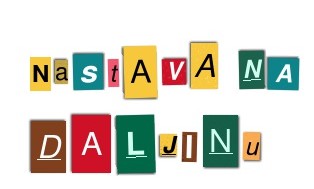 Dobro jutro Andrija!Evo nas na kraju radnog tjedna. Nadam se da nam se u ponedjeljak vraćaš u učionicu.Sljedeći tjedan pišemo ispit iz PID, pa ćeš danas malo uvježbavati i ponavljati gradivo. Otvori sljedeće poveznice i tako ćeš ponoviti sve što će biti u ispitu. Riješi i križaljku.PRIRODA I DRUŠTVO- SNALAŽENJE U VREMENU uvježbavanje i ponavljanjeIgraj igre i vježbaj.https://wordwall.net/resource/5189863/priroda-i-dru%c5%a1tvo/urahttps://wordwall.net/resource/317178/ura-mjeri-vrijemehttps://wordwall.net/resource/1201004/priroda-i-dru%c5%a1tvo/ura-i-kalendar-provjerimohttps://wordwall.net/resource/1064909/priroda-i-dru%c5%a1tvo/mjeseci-po-redu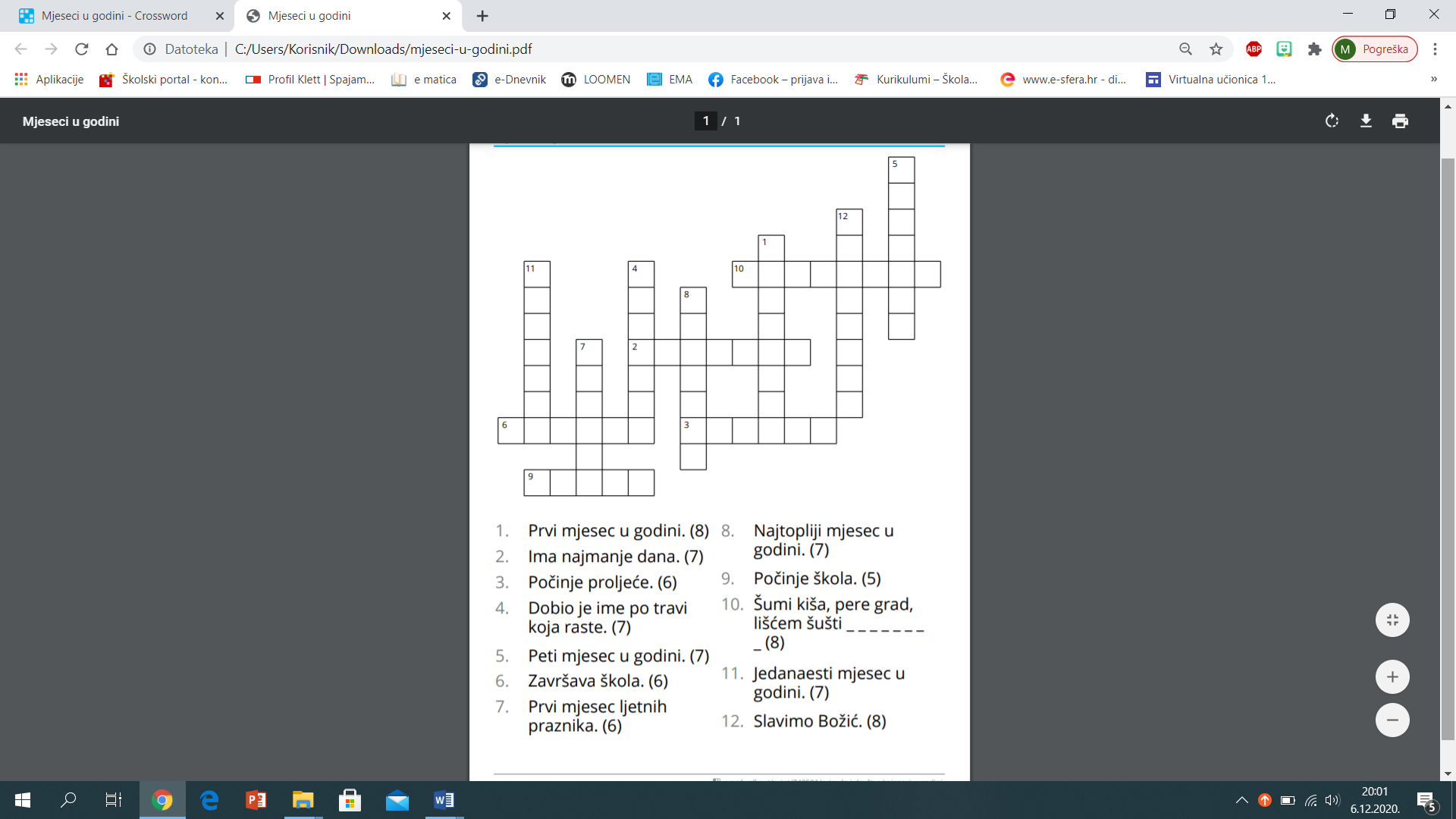 HRVATSKI JEZIKDanas možeš popuniti dvije stranice u radnoj bilježnici (slovo H).TZKPrati vježbe Škole na trećem. Nadam se da ćeš tijekom vikenda moći izaći na svježi zrak. Uživaj!!!                                         Pozdrav od učiteljice!                                                                                       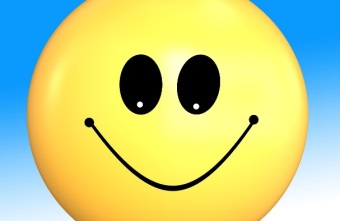 